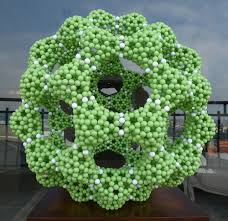 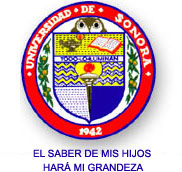 DIRECTORIODr. Heriberto Grijalva MonteverdeRector de la Universidad de SonoraDra. Rosa María Montesinos CisnerosDirectora de la División de Ciencias Exactas y NaturalesDr. Martín Gildardo García Alvarado
   Jefe del Departamento de Matemáticas.Dra. Silvia Elena Ibarra Olmos
   Coordinadora del Programa de Maestría en Matemática Educativa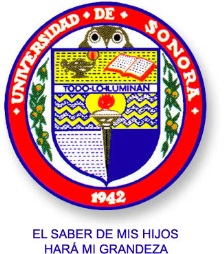 Universidad de SonoraDivisión de Ciencias Exactas y NaturalesDepartamento de MatemáticasUniversidad de SonoraDivisión de Ciencias Exactas y NaturalesDepartamento de MatemáticasEl Programa de Maestría en Ciencias con Especialidad en Matemática EducativaInvita al Presentación de los avances en los trabajos de titulación de los estudiantes del Programa de Maestría en Ciencias con Especialidad en Matemática Educativa25, 26 y 27 de mayo de 2017El Programa de Maestría en Ciencias con Especialidad en Matemática EducativaInvita al Presentación de los avances en los trabajos de titulación de los estudiantes del Programa de Maestría en Ciencias con Especialidad en Matemática Educativa25, 26 y 27 de mayo de 2017El Programa de Maestría en Ciencias con Especialidad en Matemática EducativaInvita al Presentación de los avances en los trabajos de titulación de los estudiantes del Programa de Maestría en Ciencias con Especialidad en Matemática Educativa25, 26 y 27 de mayo de 2017Auditorio del Departamento de Matemáticas  Unidad Regional Centro Universidad de SonoraHermosillo, SonoraAuditorio del Departamento de Matemáticas  Unidad Regional Centro Universidad de SonoraHermosillo, Sonora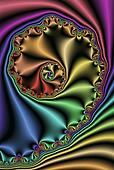 Jueves 25 de mayo de 2017Jueves 25 de mayo de 2017Jueves 25 de mayo de 2017Jueves 25 de mayo de 201709:00 Apertura Dra. Silvia Elena Ibarra Olmos09:00 Apertura Dra. Silvia Elena Ibarra Olmos09:00 Apertura Dra. Silvia Elena Ibarra Olmos09:00 Apertura Dra. Silvia Elena Ibarra Olmos09:15 – 09:3509:15 – 09:3509:15 – 09:3509:15 – 09:35Jaime Lizardi MolinaJaime Lizardi MolinaJaime Lizardi MolinaComentarios: MC Guadalupe Villaseñor GándaraComentarios: MC Guadalupe Villaseñor GándaraComentarios: MC Guadalupe Villaseñor GándaraComentarios: MC Guadalupe Villaseñor Gándara09:40 – 10:0009:40 – 10:0009:40 – 10:0009:40 – 10:00Jesús Rafael Noriega MendozaJesús Rafael Noriega MendozaJesús Rafael Noriega MendozaComentarios: MC Ana Guadalupe Del Castillo BojórquezComentarios: MC Ana Guadalupe Del Castillo BojórquezComentarios: MC Ana Guadalupe Del Castillo BojórquezComentarios: MC Ana Guadalupe Del Castillo Bojórquez10:05 - 10:2510:05 - 10:2510:05 - 10:2510:05 - 10:25Yolanda Pérez RodríguezYolanda Pérez RodríguezYolanda Pérez RodríguezComentarios: MC Gerardo Gutiérrez FloresComentarios: MC Gerardo Gutiérrez FloresComentarios: MC Gerardo Gutiérrez FloresComentarios: MC Gerardo Gutiérrez Flores10:30 – 10:5010:30 – 10:5010:30 – 10:5010:30 – 10:50Eduardo Daniel Ceniceros WilliamsEduardo Daniel Ceniceros WilliamsEduardo Daniel Ceniceros WilliamsComentarios: MC Manuel Alfredo Urrea BernalComentarios: MC Manuel Alfredo Urrea BernalComentarios: MC Manuel Alfredo Urrea BernalComentarios: MC Manuel Alfredo Urrea Bernal10:50 – 11:10 RECESO10:50 – 11:10 RECESO10:50 – 11:10 RECESO10:50 – 11:10 RECESO11:10 – 11:3011:10 – 11:3011:10 – 11:3011:10 – 11:30Laura Sánchez ArámbulaLaura Sánchez ArámbulaComentarios: MC Gerardo Gutiérrez FloresComentarios: MC Gerardo Gutiérrez FloresComentarios: MC Gerardo Gutiérrez FloresComentarios: MC Gerardo Gutiérrez Flores11:35 - 11:5511:35 - 11:5511:35 - 11:5511:35 - 11:55Francisco Ramsses Ayala RomeroComentarios: MC Eduardo Mendoza QuinteroComentarios: MC Eduardo Mendoza QuinteroComentarios: MC Eduardo Mendoza QuinteroComentarios: MC Eduardo Mendoza Quintero12:00 – 12:2012:00 – 12:2012:00 – 12:2012:00 – 12:20Daniel Rubal ValenciaComentarios: Dr. Ramiro Ávila GodoyComentarios: Dr. Ramiro Ávila GodoyComentarios: Dr. Ramiro Ávila GodoyComentarios: Dr. Ramiro Ávila Godoy12:25 – 12:4512:25 – 12:4512:25 – 12:4512:25 – 12:45Karla Leticia López ArreolaComentarios: Dra. María Teresa Dávila AraizaComentarios: Dra. María Teresa Dávila AraizaComentarios: Dra. María Teresa Dávila AraizaComentarios: Dra. María Teresa Dávila Araiza12:50 – 13:1012:50 – 13:1012:50 – 13:1012:50 – 13:10José María Hinojosa GastélumComentarios: Dr. José Ramón Jiménez RodríguezComentarios: Dr. José Ramón Jiménez RodríguezComentarios: Dr. José Ramón Jiménez RodríguezComentarios: Dr. José Ramón Jiménez Rodríguez13:10 – 17:00 RECESO13:10 – 17:00 RECESO13:10 – 17:00 RECESO13:10 – 17:00 RECESO17:00 – 17:2017:00 – 17:2017:00 – 17:2017:00 – 17:20Elizabeth Vásquez TiradoComentarios: Dr. José Luis Soto MunguíaComentarios: Dr. José Luis Soto MunguíaComentarios: Dr. José Luis Soto MunguíaComentarios: Dr. José Luis Soto Munguía17:25 – 17:4517:25 – 17:4517:25 – 17:4517:25 – 17:45Paulina Durán ÁvalosComentarios: Dr. José Luis Soto MunguíaComentarios: Dr. José Luis Soto MunguíaComentarios: Dr. José Luis Soto MunguíaComentarios: Dr. José Luis Soto Munguía17:50 – 18:1017:50 – 18:1017:50 – 18:1017:50 – 18:10Erik Morales MercadoComentarios: Dr. José Luis Díaz GómezComentarios: Dr. José Luis Díaz GómezComentarios: Dr. José Luis Díaz GómezComentarios: Dr. José Luis Díaz Gómez18:15 – 18:30 RECESO18:15 – 18:30 RECESO18:15 – 18:30 RECESO18:15 – 18:30 RECESO18:30 – 18:5018:30 – 18:5018:30 – 18:5018:30 – 18:50Nancy Haydee Vargas CeballosComentarios: Dr. Jorge Ruperto Vargas CastroComentarios: Dr. Jorge Ruperto Vargas CastroComentarios: Dr. Jorge Ruperto Vargas CastroComentarios: Dr. Jorge Ruperto Vargas Castro18:55 – 19:1518:55 – 19:1518:55 – 19:1518:55 – 19:15Claudia Isela González CanalesComentarios: Dr. César Fabián Romero FélixComentarios: Dr. César Fabián Romero FélixComentarios: Dr. César Fabián Romero FélixComentarios: Dr. César Fabián Romero FélixViernes 26 de mayo de 2017Viernes 26 de mayo de 2017Viernes 26 de mayo de 2017Viernes 26 de mayo de 201709:00 – 09:2009:00 – 09:2009:00 – 09:2009:00 – 09:20David Iván Arvizu BorchardtDavid Iván Arvizu BorchardtDavid Iván Arvizu BorchardtComentarios: Dr. César Fabián Romero FélixComentarios: Dr. César Fabián Romero FélixComentarios: Dr. César Fabián Romero FélixComentarios: Dr. César Fabián Romero Félix09:25 – 9:4509:25 – 9:4509:25 – 9:4509:25 – 9:45Yesenia Alejandra Liñan MoralesYesenia Alejandra Liñan MoralesYesenia Alejandra Liñan MoralesComentarios: Dr. Agustín Grijalva MonteverdeComentarios: Dr. Agustín Grijalva MonteverdeComentarios: Dr. Agustín Grijalva MonteverdeComentarios: Dr. Agustín Grijalva Monteverde9:50 - 10:159:50 - 10:159:50 - 10:159:50 - 10:15Dalia Sarahí Lizárraga GuzmánDalia Sarahí Lizárraga GuzmánDalia Sarahí Lizárraga GuzmánComentarios: MC Martha Cristina Villalba GutiérrezComentarios: MC Martha Cristina Villalba GutiérrezComentarios: MC Martha Cristina Villalba GutiérrezComentarios: MC Martha Cristina Villalba Gutiérrez10:20 – 10:4510:20 – 10:4510:20 – 10:4510:20 – 10:45Giovana Patricia Fernández de ArteagaGiovana Patricia Fernández de ArteagaGiovana Patricia Fernández de ArteagaComentarios: MC Maricela Castro ArmentaComentarios: MC Maricela Castro ArmentaComentarios: MC Maricela Castro ArmentaComentarios: MC Maricela Castro Armenta10:50 – 11:1510:50 – 11:1510:50 – 11:1510:50 – 11:15Raúl Alonso Ramírez EscobarRaúl Alonso Ramírez EscobarRaúl Alonso Ramírez EscobarComentarios: MC Maricela Castro ArmentaComentarios: MC Maricela Castro ArmentaComentarios: MC Maricela Castro ArmentaComentarios: MC Maricela Castro Armenta11:15 – 11:35 RECESO11:15 – 11:35 RECESO11:15 – 11:35 RECESO11:15 – 11:35 RECESO11:35 – 12:0011:35 – 12:0011:35 – 12:0011:35 – 12:00Silvia Dayanne Aguirre AcuñaSilvia Dayanne Aguirre AcuñaComentarios: MC Irma Nancy Larios RodríguezComentarios: MC Irma Nancy Larios RodríguezComentarios: MC Irma Nancy Larios RodríguezComentarios: MC Irma Nancy Larios Rodríguez12:05 – 12:3012:05 – 12:3012:05 – 12:3012:05 – 12:30Jovan Israel Segundo RosasComentarios: MC Irma Nancy Larios RodríguezComentarios: MC Irma Nancy Larios RodríguezComentarios: MC Irma Nancy Larios RodríguezComentarios: MC Irma Nancy Larios Rodríguez12:35 – 13:0012:35 – 13:0012:35 – 13:0012:35 – 13:00Raquel Adriana Valdenebro HernándezComentarios: MC Ana Guadalupe Del Castillo BojórquezComentarios: MC Ana Guadalupe Del Castillo BojórquezComentarios: MC Ana Guadalupe Del Castillo BojórquezComentarios: MC Ana Guadalupe Del Castillo Bojórquez13:00 – 17:00 RECESO13:00 – 17:00 RECESO13:00 – 17:00 RECESO13:00 – 17:00 RECESO17:00 – 17:2517:00 – 17:2517:00 – 17:2517:00 – 17:25Javier Manuel Navarro LunaComentarios: Dra. Silvia Elena Ibarra OlmosComentarios: Dra. Silvia Elena Ibarra OlmosComentarios: Dra. Silvia Elena Ibarra OlmosComentarios: Dra. Silvia Elena Ibarra Olmos17:30 – 17:5517:30 – 17:5517:30 – 17:5517:30 – 17:55Bogar Ulises Murillo GastélumComentarios: Dra. María Teresa Dávila AraizaComentarios: Dra. María Teresa Dávila AraizaComentarios: Dra. María Teresa Dávila AraizaComentarios: Dra. María Teresa Dávila Araiza17:55 – 18:10 RECESO17:55 – 18:10 RECESO17:55 – 18:10 RECESO17:55 – 18:10 RECESO18:10 – 18:3518:10 – 18:3518:10 – 18:3518:10 – 18:35Anahlí Bojórquez GarcíaComentarios: Dra. María Mercedes Chacara MontesComentarios: Dra. María Mercedes Chacara MontesComentarios: Dra. María Mercedes Chacara MontesComentarios: Dra. María Mercedes Chacara Montes18:40 – 19:0518:40 – 19:0518:40 – 19:0518:40 – 19:05José Manuel Castillo SedanoComentarios: Dra. María Mercedes Chacara MontesComentarios: Dra. María Mercedes Chacara MontesComentarios: Dra. María Mercedes Chacara MontesComentarios: Dra. María Mercedes Chacara MontesSábado 27 de mayo de 2017Sábado 27 de mayo de 2017Sábado 27 de mayo de 2017Sábado 27 de mayo de 201709:00 – 09:2509:00 – 09:2509:00 – 09:2509:00 – 09:25Abraham Isaac Urías DíazAbraham Isaac Urías DíazAbraham Isaac Urías DíazComentarios: MC Manuel Alfredo Urrea BernalComentarios: MC Manuel Alfredo Urrea BernalComentarios: MC Manuel Alfredo Urrea BernalComentarios: MC Manuel Alfredo Urrea Bernal09:30 – 9:5509:30 – 9:5509:30 – 9:5509:30 – 9:55Rocío Nallely Jiménez MuñozRocío Nallely Jiménez MuñozRocío Nallely Jiménez MuñozComentarios: MC Luis Enríquez ChapaComentarios: MC Luis Enríquez ChapaComentarios: MC Luis Enríquez ChapaComentarios: MC Luis Enríquez Chapa10:00 - 10:2510:00 - 10:2510:00 - 10:2510:00 - 10:25Damaristelma de Jesús CamposDamaristelma de Jesús CamposDamaristelma de Jesús CamposComentarios: MC Enrique Hugues GalindoComentarios: MC Enrique Hugues GalindoComentarios: MC Enrique Hugues GalindoComentarios: MC Enrique Hugues Galindo10:30 – 10:5510:30 – 10:5510:30 – 10:5510:30 – 10:55Paola Estefanía Onuma AganzaPaola Estefanía Onuma AganzaPaola Estefanía Onuma AganzaComentarios: MC Enrique Hugues GalindoComentarios: MC Enrique Hugues GalindoComentarios: MC Enrique Hugues GalindoComentarios: MC Enrique Hugues Galindo10:55 – 11:10 RECESO10:55 – 11:10 RECESO10:55 – 11:10 RECESO10:55 – 11:10 RECESO11:10 – 11:3511:10 – 11:3511:10 – 11:3511:10 – 11:35Sergio Abraham Martínez GarcíaSergio Abraham Martínez GarcíaSergio Abraham Martínez GarcíaComentarios: Dr. José Ramón Jiménez RodríguezComentarios: Dr. José Ramón Jiménez RodríguezComentarios: Dr. José Ramón Jiménez RodríguezComentarios: Dr. José Ramón Jiménez Rodríguez11:40 – 12:0511:40 – 12:0511:40 – 12:0511:40 – 12:05Juana Vicente Santiago AcuñaJuana Vicente Santiago AcuñaComentarios: Dr. Jorge Ruperto Vargas CastroComentarios: Dr. Jorge Ruperto Vargas CastroComentarios: Dr. Jorge Ruperto Vargas CastroComentarios: Dr. Jorge Ruperto Vargas Castro12:10 – 12:3512:10 – 12:3512:10 – 12:3512:10 – 12:35Armando Esparza HernándezComentarios: Dr. Agustín Grijalva MonteverdeComentarios: Dr. Agustín Grijalva MonteverdeComentarios: Dr. Agustín Grijalva MonteverdeComentarios: Dr. Agustín Grijalva Monteverde12:40 CLAUSURADra. Silvia Elena Ibarra Olmos12:40 CLAUSURADra. Silvia Elena Ibarra Olmos12:40 CLAUSURADra. Silvia Elena Ibarra Olmos12:40 CLAUSURADra. Silvia Elena Ibarra Olmos